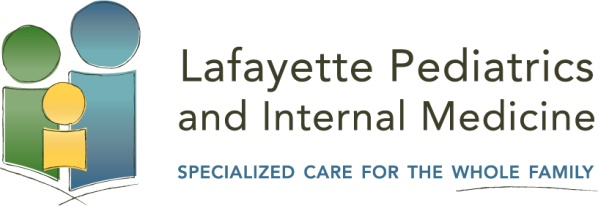  Child Health History for NEW Patients CHILD’S NAME: _______________________ DATE OF BIRTH: _________________ AGE: ________CHILD’S PREVIOUS DOCTOR/PCP: ___________________________________________________BIRTH AND PREGNANCYWhat city was your child born in? __________________________Name of hospital: ____________________________Is this your child by: 􀂉 Birth 􀂉 Adoption 􀂉 Step-child 􀂉 Other: ____________________________________________Birth weight: ____________________________ Was your baby premature? Y / NWere there any significant medical problems during pregnancy? Y / NWere there any significant complications during labor or the baby’s newborn period? Y / NIf yes, to any of the above questions, please explain: ______________________________________________________________________________________________________________________________________________________GROWTH AND DEVELOPMENTHave you or your prior pediatrician ever had any concerns about your child’s growth or development (speech/language,social skills, motor skills, etc.)? Y / NIf yes, please explain: ___________________________________________________________________________________________Girls only: Age at first period: __________________PAST MEDICAL HISTORYHAS YOUR CHILD:Had any serious medical illness? Y / N 		Had broken bones/frequent or severe sprains? Y / NHad a history of asthma or wheezing? Y / N 	Had any mental or behavioral problems? Y / NEver used an inhaler or nebulizer? Y / N 	Had a positive tuberculosis skin test? Y / NHad surgery? Y / N 				Been hospitalized overnight? Y / NIf yes, to any of the above, please explain: _________________________________________________________________________________________________________________________________________________________________________________________________________________________________________________________________IMMUNIZATIONS 		Please bring your child’s immunization records to your appointmentHave you ever refused vaccines for your child? Y / NIf yes, why? _________________________________________________________________________________________________MEDICATIONS AND ALLERGIESPlease list current medications, vitamins, and supplements, even those used intermittently (use back of paper if needed) ____________________________________________________________________________________________________________________________________________________________________________________________________________________________________________________________________________________________________________________________________________________________________________________________________Please list allergies or reactions to medications, vaccines or foodsAllergy					 Reaction______________________________ ________________________________________________________________ ________________________________________________________________ ________________________________________________________________ __________________________________SOCIAL HISTORY: Please list patient’s family and household members:Name 			Age		 Relationship 		Occupation/Employer 		Cell Phone Number_______________________________________________________________________________________________________________________________________________________________________________________________________________________________________________________________________________________________________________________________________________________________________________________________________________________________________________________________________________________________________________________________________________________________________________________________________________________________________________________________________________________________________Are your child’s parents 􀂉 Married 􀂉 Unmarried 􀂉 Separated 􀂉 Divorced (If divorced or separated, when?) __________Are there any custody arrangements or court orders we should know about?____________________________________________________________________________________________________________________________________Child-care situation 􀂉 Parents 􀂉 Others (specify who and hours per day) _______________________________________________________________________________________________________________________________________Concerns about your child: 􀂉 Alcohol use 􀂉 Tobacco 􀂉 Sexual activity 􀂉 Aggressive behaviorIs violence at home a concern? Y / N 	Are there pets in the home? Y / NAre there guns in the home? Y / N 	Do any family members smoke? Y / NFAMILY HISTORY:□Family history unknown Is there any family history of heart disease, strokes, or sudden death below the age of 50? Yes__ No__ Family History: Age Alive Deceased/Cause of Death Major Health Problems (heart disease, stroke, cancer, diabetes, arthritis, etc) Father Mother Brothers Sisters Grandparents Aunts/Uncles 